BKA-RII.0831.1.20211396603.5836191.4708313Pan Wojciech MiedzianowskiPrezes ZarząduWojewódzkiego Fundusz Ochrony Środowiska i Gospodarki Wodnej  
w Łodziul. Dubois 11893-465 ŁódźSPRAWOZDANIE Z KONTROLIDziałając na podstawie art. 6 ust. 3 pkt 1 w związku z art. 51 ustawy z dnia 15 lipca 2011 r. o kontroli w administracji rządowej, w związku z art. 400r ust. 1 ustawy z dnia 27 kwietnia 2001 r. Prawo ochrony środowiska (dalej: ustawa POŚ) Minister Klimatu i Środowiska przeprowadził w dniach 15 grudnia 2020 r. – 28 lutego 2021 r. kontrolę w Wojewódzkim Funduszu Ochrony Środowiska i Gospodarki Wodnej w Łodzi (dalej: WFOŚiGW w Łodzi lub Fundusz) w zakresie prawidłowości funkcjonowania Biura WFOŚiGW w Łodzi w wybranych obszarach.Kontrolę przeprowadził zespół kontrolujący w składzie:Małgorzata Keller-Boroszko – Dyrektor Biura Kontroli i Audytu,Paulina Repeć – Główny Specjalista w Biurze Kontroli i Audytu,Iwona Walendziak – Starszy Specjalista w Biurze Kontroli i Audytu.Kontrola została przeprowadzona na podstawie ustawy z dnia 15 lipca 2011 r. o kontroli w administracji rządowej. Kontrolą objęto okres od 1 stycznia 2018 r. do 31 października 2020 r.W okresie objętym kontrolą funkcję Prezesa Zarządu WFOŚiGW w Łodzi pełnił pan Wojciech Miedzianowski. W okresie objętym kontrolą funkcję Dyrektora Biura WFOŚiGW w Łodzi do dnia 13 lutego 2018 r. pełniła pani                              . Od 14 lutego 2018 r. do dnia zakończenia kontroli funkcję Dyrektora Biura WFOŚiGW w Łodzi pełniła pani                                                  .  [Dowód: akta kontroli str. 1-13, 179, 1633]I. 	Ocena ogólna kontrolowanej działalności Regulamin organizacyjny Biura WFOŚiGW w Łodzi, wprowadzony w czerwcu 2020 r., został zatwierdzony przez Radę Nadzorczą WFOŚiGW w Łodzi zgodnie z przepisami art. 400e ust. 3 ustawy POŚ. Z pracownikami, którzy w wyniku reorganizacji zostali objęci zmianą komórki organizacyjnej, zawarto porozumienia zmieniające pracę lub płacę. Na próbie 10 pracowników objętych ww. zmianą ustalono, że proces aktualizacji zakresów obowiązków trwał od 24 do 45 dni od zawarcia porozumienia. Pomimo wejścia w życie nowego regulaminu organizacyjnego Funduszu nie zaktualizowano zakresu czynności Zastępcy Prezesa Zarządu. W badanym okresie wynagrodzenie zasadnicze, sprawdzone na wybranej próbie 44 pracowników Biura WFOŚiGW w Łodzi, było ustalone zgodnie z obowiązującymi Zasadami wynagradzania pracowników Biura WFOŚiGW w Łodzi (dalej: Zasady wynagradzania). Dokonane podwyżki i obniżki wynagrodzenia zasadniczego dla wszystkich 44 pracowników Biura były również zgodne z obowiązującymi regulacjami wewnętrznymi.Przeprowadzone postępowanie kontrolne wykazało, że w WFOŚiGW w Łodzi kontrola zarządcza funkcjonowała w stopniu ograniczonym. W kontrolowanej jednostce nie zapewniono skutecznego nadzoru w zakresie polityki płacowej oraz dokumentacji kadrowej. Ponadto stwierdzono brak zapewnienia skutecznego nadzoru nad bieżącym wprowadzaniem danych do systemu Prolan 
i prawidłowością raportowanych danych do Narodowego Funduszu Ochrony Środowiska i Gospodarki Wodnej (dalej: NFOŚiGW). Dodatkowo zaobserwowano, że WFOŚiGW w Łodzi występowało niepełne wykorzystanie wolnych środków pieniężnych na zadania z zakresu ochrony środowiska 
i gospodarki wodnej. Stwierdzone nieprawidłowości dotyczyły nierespektowania przez Prezesa Zarządu WFOŚiGW 
w Łodzi uzgodnień ze związkami zawodowymi, wynikających z treści podpisanego przez nich Porozumienia, pisma związków zawodowych z dnia 19 listopada 2014 r. i podjętej następnie decyzji 
o przedłożeniu Radzie Nadzorczej projektu Zasad wynagradzania w kształcie nieuwzględniającym 
w pełni dokonanych ustaleń, m.in. dotyczących przyznawania świadczenia świątecznego w wysokości 2 000 zł rocznie na pracownika na okoliczność Wielkanocy i Bożego Narodzenia. Należy wskazać, 
że wypłata powyższych świadczeń mieści się co prawda w kompetencji Prezesa do podejmowania decyzji w zakresie wypłaty okolicznościowych świadczeń pieniężnych, wynikającej z treści 
§ 8 Zasad wynagradzania, nie jest jednak stricte elementem Zasad wynagradzania, z uwagi na fakt, 
że nie ma danych świadczących o zgodzie Rady Nadzorczej na taki warunek.W ramach prowadzonej polityki kadrowej stwierdzono nieprawidłowość polegającą na przyznaniu przez Prezesa WFOŚiGW w Łodzi w 2 przypadkach zwiększenia wysokości premii regulaminowej niezgodnie z obowiązującym Regulaminem premiowania. Stwierdzono również uchybienia formalne polegające na braku podpisu lub dat potwierdzających zapoznanie się pracowników z oceną kwartalną dokonaną przez bezpośrednich przełożonych, co było niezgodne z wprowadzonymi regulacjami wewnętrznymi WFOŚiGW w Łodzi. Ponadto, w dokumentacji dotyczącej przyznawanej premii regulaminowej stwierdzono brak 13 wniosków bezpośrednich przełożonych o zwiększenie wysokości ww. premii.Kolejna nieprawidłowość dotyczyła rozbieżności w liczbie i wartości umów dotacji zawartych 
w ramach realizacji Programu Priorytetowego Czyste Powietrze (dalej: PPCP), ujętych w Sprawozdaniu z działalności WFOŚiGW w Łodzi za 2019 r. a danymi wygenerowanymi z systemu Prolan, powstałych na skutek opóźnień we wprowadzaniu danych do ww. systemu.Stwierdzono również nieprawidłowości w zakresie raportowania od kwietnia do końca grudnia 2019 r. do NFOŚiGW liczby i wartości umów zawartych w ramach realizacji PPCP, z uwagi na wykazywanie w raportach umów niepodpisanych przez żadną ze stron oraz umów podpisanych jednostronnie. W wyniku kontroli stwierdzono utrzymującą się tendencję wzrostową w latach 2018-2019 wolnych środków pieniężnych na finansowanie zadań z zakresu ochrony środowiska i gospodarki wodnej, 
przy jednoczesnym niższym wykonywaniu planu finansowego wsparcia ochrony środowiska, co wskazuje na potrzebę podjęcia działań mających na celu skuteczne dotarcie do właściwej grupy beneficjentów.II. 	Opis ustalonego stanu faktycznego oraz oceny cząstkowe kontrolowanej jednostkiPrzeprowadzenie zmian organizacyjnych Biura WFOŚiGW w Łodzi w 2020 r. Podstawy funkcjonowania WFOŚiGW w ŁodziWojewódzki Fundusz Ochrony Środowiska i Gospodarki Wodnej jest samorządową osobą prawną w rozumieniu art. 9 pkt 14 ustawy o finansach publicznych, i nie jest wojewódzką samorządową jednostką organizacyjną, o której mowa w art. 8 ust. 1 ustawy z dnia 5 czerwca 1998 r. o samorządzie województwa. Celem działania WFOŚiGW w Łodzi jest finansowanie ochrony środowiska i gospodarki wodnej w województwie łódzkim w zakresie określonym w art. 400a ust. 1 pkt 2, 2a, 5-9a, 11-22, 24-42 oraz tworzenie warunków do wdrażania finansowania ochrony środowiska i gospodarki wodnej, zgodnie z art. 400b ust. 2a ustawy POŚ.Zgodnie z art. 400e ust. 1 ustawy POŚ organami wojewódzkich funduszy są rady nadzorcze wojewódzkich funduszy i zarządy wojewódzkich funduszy. Zarząd WFOŚiGW w Łodzi w okresie od 25 września 2017 r. do 7 lutego 2018 r. był jednoosobowy (tj. Prezes Zarządu). Od 8 lutego 2018 r. został powołany dwuosobowy Zarząd WFOŚiGW w Łodzi, w skład którego wchodzili Prezes Zarządu oraz Zastępca Prezesa Zarządu. [Dowód: akta kontroli str. 8-11]Nadzór nad WFOŚiGW w Łodzi sprawuje, na podstawie art. 400r ust. 1 ustawy POŚ, minister właściwy do spraw klimatu, przy czym w odniesieniu do wojewódzkich funduszy czynności organu nadzoru, dotyczące kontroli uchwał rad nadzorczych wojewódzkich funduszy, wykonują wojewodowie.Zmiany organizacyjne Biura WFOŚiGW w Łodzi przeprowadzone w 2020 r. Zgodnie z art. 400e ust. 3 ustawy POŚ organizację wewnętrzną biur wojewódzkich funduszy określają zarządy wojewódzkich funduszy w regulaminach zatwierdzonych przez rady nadzorcze wojewódzkich funduszy. W okresie objętym kontrolą, organizację Biura WFOŚiGW w Łodzi określał Regulamin organizacyjny Biura WFOŚiGW w Łodzi przyjęty:Uchwałą nr 602/2017 Zarządu WFOŚiGW w Łodzi z 13 kwietnia 2017 r.Uchwałą nr 1461/2018 Zarządu WFOŚiGW w Łodzi z 26 lipca 2018 r.Uchwałą nr 156/2019 Zarządu WFOŚiGW w Łodzi z 29 stycznia 2019 r., zmieniony Uchwałą 
nr 1945/2019 Zarządu WFOŚiGW w Łodzi z 5 lipca 2019 r.Uchwałą nr 5081/2020 Zarządu WFOŚiGW w Łodzi z 9 czerwca 2020 r. oraz zatwierdzony Uchwałą nr 57/U/2020 Rady Nadzorczej WFOŚiGW w Łodzi z 25 czerwca 2020 r. (dalej: regulamin organizacyjny Biura WFOŚiGW w Łodzi z 2020 r.).Pracami Biura WFOŚiGW w Łodzi kierował Dyrektor Biura, na podstawie pełnomocnictwa Prezesa Zarządu. Natomiast Prezes Zarządu miał prawo do wydawania decyzji we wszystkich sprawach dotyczących funkcjonowania Biura, sprawując jednocześnie funkcję pracodawcy w sprawach z zakresu prawa pracy w stosunku do pracowników Biura. [Dowód: akta kontroli str. 8-11, 27-87, 101-112]W toku działań kontrolnych stwierdzono brak spójności pomiędzy zakresem czynności Zastępcy Prezesa Zarządu a nowym schematem organizacyjnym Biura WFOŚiGW w Łodzi obowiązującym od czerwca 2020 r. W ww. zakresie czynności nie były wykazane aktualne komórki merytoryczne nadzorowane przez Zastępcę Prezesa m.in. Zespół ds. Projektów Unijnych i Klienta Indywidualnego, Wieloosobowe Stanowisko Doradców Energetycznych.    Dyrektor Biura, z upoważnienia Prezesa Zarządu wyjaśnił, że Prezes Zarządu powierza Zastępcy Prezesa Zarządu nadzór merytoryczny nad poszczególnymi komórkami organizacyjnymi Biura 
na podstawie zakresu czynności oraz w oparciu o obowiązujący schemat organizacyjny Biura. Należy podkreślić, że zgodnie ze Standardami kontroli zarządczej dla sektora finansów publicznych, w strukturze organizacyjnej jednostek sektora finansów publicznych zakres zadań, uprawnień i odpowiedzialności jednostek, poszczególnych komórek organizacyjnych jednostki oraz zakres podległości pracowników powinien być określony w formie pisemnej w sposób przejrzysty i spójny. Ponadto zakres obowiązków, uprawnień i odpowiedzialności powinien być aktualny i zgodny ze stanem faktycznym oraz określony dla każdego pracownika.  [Dowód: akta kontroli str. 27-87, 94-100, 113-116]W wyniku wprowadzenia nowego regulaminu organizacyjnego Biura WFOŚiGW w Łodzi z 2020 r. utworzono:Zespół Organizacyjno-Administracyjny, poprzez połączenie Zespołu ds. Systemu Zarządzania, Zespołu Administracyjnego oraz Zespołu Organizacyjnego,Zespół ds. Planowania, Analiz i Windykacji, poprzez połączenie Wieloosobowego Stanowiska 
ds. Analiz, Samodzielnego Stanowiska ds. Windykacji oraz Wieloosobowego Stanowiska 
ds. Planowania i Monitoringu,Zespół ds. Projektów Unijnych i Klienta Indywidualnego, któremu przypisano część zadań zlikwidowanego Zespołu ds. Obsługi Klienta Indywidualnego oraz zlikwidowanego Zespołu 
ds. Funduszy Unijnych oraz Doradców Energetycznych,Wieloosobowe Stanowisko Doradców Energetycznych, któremu przypisano część zadań zlikwidowanego Zespołu ds. Funduszy Unijnych oraz Doradców Energetycznych,oraz zlikwidowano Zespół Kontroli Zewnętrznej. W związku z likwidacją Zespołu Kontroli Zewnętrznej zadania dotyczące kompleksowej kontroli wnioskodawców w zakresie przygotowywania przedsięwzięć planowanych i objętych dofinansowaniem ze środków Funduszu zostały przypisane pięciu komórkom organizacyjnym Biura. Kontrola beneficjentów w zakresie realizacji projektów w ramach Programu Operacyjnego Infrastruktura i Środowisko (dalej: POIiŚ) 2007-2013 oraz 2014-2020, została przypisana Zespołowi ds. Projektów Unijnych i Klienta Indywidualnego. Dyrektor Biura, z upoważnienia Prezesa Zarządu wyjaśnił, że zmiany organizacyjne Biura WFOŚiGW w Łodzi w 2020 r. podyktowane były m.in. koniecznością dostosowania struktury organizacyjnej 
do nowej sytuacji związanej z pandemią COVID-19, na skutek której została podjęta decyzja 
o zawieszeniu wyjazdów służbowych w celu przeprowadzania kontroli zewnętrznych. [Dowód: akta kontroli str. 27-87, 94-100, 1304-1344, 1623-1625]WFOŚiGW w Łodzi nie udokumentował przeprowadzania analizy zasobów kadrowych, w tym nie określono liczby etatów w poszczególnych komórkach organizacyjnych przed dokonaniem zmiany struktury organizacyjnej w 2020 r. Planowana liczba etatów dla całego Biura WFOŚiGW w Łodzi była określona w Planie Działalności WFOŚiGW w Łodzi na 2020 r. (w części dotyczącej planu finansowego WFOŚiGW na 2020 r.), na poziomie 116,1 etatów, w tym 2 etaty członków Zarządu. Dyrektor Biura, z upoważnienia Prezesa Zarządu wyjaśnił, że analiza zasobów kadrowych w związku z planowaną zmianą regulaminu organizacyjnego w 2020 r., polegała na bieżącym monitorowaniu sytuacji w poszczególnych komórkach organizacyjnych, w oparciu o regularny przegląd liczby spraw prowadzonych przez zespoły oraz na podstawie regularnych rozmów z kierującymi pracami poszczególnych komórek, podczas których zgłaszane były postulaty zwiększenia zasobów kadrowych. Dodatkowo Dyrektor Biura wyjaśnił, że informacja o wprowadzeniu nowego regulaminu organizacyjnego Biura i przyczynach wprowadzonych zmian została przekazana kierownikom zespołów dzień po podjęciu przez Radę Nadzorczą uchwały wprowadzającej nowy regulamin organizacyjny, tj. 26 czerwca 2020 r.. Natomiast kierownicy zespołów zostali zobowiązani do poinformowania podległych pracowników o wprowadzonych zmianach. Ponadto nowy regulamin organizacyjny został upubliczniony na stronie intranetowej Biura oraz na dysku sieciowym dostępnym dla wszystkich pracowników.[Dowód: akta kontroli str. 94-100, 984-1145, 1304-1344, 1626]W wyniku wprowadzenia nowego regulaminu organizacyjnego w 2020 r. likwidacji uległo jedno stanowisko pracy, wskutek czego jednemu pracownikowi wypowiedziano umowę o pracę 
po wcześniejszej konsultacji ze związkami zawodowymi, zgodnie z trybem i terminami przewidzianymi w art. 38 ustawy z dnia 26 czerwca 1974 r. Kodeks pracy (dalej: Kodeks pracy). [Dowód: akta kontroli str. 18-26, 127-134, 181-186, 1304-1344]W związku z wejściem w życie nowego regulaminu organizacyjnego w 2020 r. oraz utworzeniem nowej struktury organizacyjnej Biura WFOŚiGW w Łodzi ze 119 zatrudnionych pracowników w WFOŚiGW w Łodzi, 70 pracowników zostało przeniesionych do nowoutworzonych komórek organizacyjnych. Porozumienia zmieniające warunki pracy lub płacy zostały zawarte z 65 pracownikami w terminie 
od 1 do 12 dni od dnia wejścia w życie nowego regulaminu organizacyjnego w 2020 r. W przypadku 5 pracowników porozumienia zmieniające nie zostały zawarte z uwagi na nieobecność pracowników, z czego 2 pracowników przebywało na urlopie macierzyńskim, 2 pracowników wypowiedziało umowę o pracę i 1 pracownikowi wypowiedziano umowę. [Dowód: akta kontroli str. 94-100, 166-180, 187-189, 622-623]Na próbie 10 pracowników objętych porozumieniem zmieniającym warunki pracy lub płacy po wejściu w życie nowego regulaminu organizacyjnego Biura WFOŚiGW w Łodzi z 2020 r. ustalono, 
że zapoznanie pracowników z nowym zakresem czynności miało miejsce w 9 przypadkach, w terminie od 24 do 45 dni od daty zawarcia porozumienia. Mając na względzie powyższe ustalenia, należy wskazać, że zgodnie z postanowieniami Standarów kontroli zarządczej dla sektora finansów publicznych, każdy pracownik powinien mieć określony aktualny zakres obowiązków, uprawnień i odpowiedzialności. [Dowód: akta kontroli str. 94-100, 187-544, 622-642, 693-718]Ocena cząstkowa kontrolowanego obszaru:W badanym obszarze dotyczącym zmiany regulaminu organizacyjnego Biura WFOŚiGW w Łodzi  z czerwca  2020 r. nie stwierdzono nieprawidłowości. Nowy regulamin organizacyjny Biura WFOŚiGW w Łodzi z 2020 r. został przyjęty przez Zarząd WFOŚiGW w Łodzi oraz zatwierdzony przez Radę Nadzorczą WFOŚiGW w Łodzi zgodnie z art. 400e ust. 3 ustawy POŚ. W związku z przyjęciem nowego regulaminu organizacyjnego Prezes WFOŚiGW w Łodzi zawarł z 65 pracownikami, objętymi przeniesieniem do nowych komórek organizacyjnych, porozumienia zmieniające warunki pracy i płacy.  Na próbie 10 pracowników ustalono, że Prezes WFOŚiGW w Łodzi dokonał aktualizacji zakresów czynności pracowników przeniesionych do nowopowstałych komórek organizacyjnych, przy czym proces ten trwał od 24 do 45 dni od zawarcia porozumienia.  Stwierdzono również brak aktualnego zakresu czynności Zastępcy Prezesa Zarządu.Kontrolujący zwraca uwagę, że do zapewnienia sprawnej, prawidłowej i terminowej realizacji zadań, wskazane jest, aby zakres delegowanych pracownikowi uprawnień, za wykonywanie których pracownik ponosi pełną odpowiedzialność, był określony w sposób precyzyjny i zgodny z obowiązującą strukturą organizacyjną Biura. Ponadto należy wskazać, że każdy pracownik powinien mieć określony aktualny zakres obowiązków, uprawnień i odpowiedzialności na zajmowanym stanowisku pracy.Prowadzenie polityki kadrowej 2.1. Wynagradzanie i awansowanie pracowników Biura WFOŚiGW w ŁodziW okresie objętym kontrolą kwestie dotyczące wynagradzania pracowników Biura WFOŚiGW w Łodzi zostały określone w: Regulaminie pracy WFOŚiGW w Łodzi, przyjętym Zarządzeniem Nr 39/2015 Prezesa Zarządu WFOŚiGW w Łodzi z 9 października 2015 r. (dalej: Regulamin pracy), Zasadach wynagradzania pracowników Biura WFOŚIGW w Łodzi, przyjętych Uchwałą 
Nr 131/XI/2014 Rady Nadzorczej WFOŚiGW w Łodzi z 26 listopada 2014 r. Zasadach wynagradzania Członków Zarządu i Głównego Księgowego WFOŚIGW w Łodzi, przyjętych Uchwałą Nr 194/X/2010 Rady Nadzorczej WFOŚiGW w Łodzi z 21 października 
2010 r.Kontrolujący zwraca uwagę na brak spójności pomiędzy regulaminem organizacyjnym Biura WFOŚiGW w Łodzi z 2020 r. a załącznikiem nr 2 do Zasad wynagradzania, w którym przewidziano dodatek funkcyjny dla Zastępcy Dyrektora Biura pomimo, że w strukturze organizacyjnej Biura 
nie było przewidzianego takiego stanowiska, o czym świadczy treść § 5 powyższego regulaminu organizacyjnego oraz schemat organizacyjny, stanowiący załącznik nr 1 do niego.  Mając na względzie powyższe ustalenie, w ocenie kontrolujących zasadnym jest wprowadzenie stosownych zmian w ww. dokumentach pozwalających na zachowanie spójności i jednoznaczności zapisów w obszarach których dotyczą, jak również aktualizacja stanowisk pracy na poziomie kierowniczym zgodnych z obowiązującym regulaminem organizacyjnym.[Dowód: akta kontroli str. 18-87, 127-180, 624-642]Stan zatrudnienia pracowników Biura WFOŚIGW w Łodzi w latach 2018-2020 kształtował 
się następująco: na 31 grudnia 2018 r. – 99 pracowników (98 etatów), na 31 grudnia 2019 r. – 113 pracowników (110 etatów), na 31 grudnia 2020 r. – 120 pracowników (116,6 etatów).[Dowód: akta kontroli str. 658-659]Według stanu na 30 września 2020 r. w WFOŚiGW w Łodzi zatrudnionych było 120 pracowników, 
w tym Prezes Zarządu, Zastępca Prezesa Zarządu, Główny Księgowy, Dyrektor Biura oraz 
dwóch Radców prawnych. Średnie wynagrodzenie zasadnicze pracowników Biura kształtowało 
się na poziomie 5 052,08 zł brutto.[Dowód: akta kontroli str. 643-646, 1634-1637]W załączniku nr 1 do Zasad wynagradzania określono szczegółowe warunki wynagradzania, 
w tym określono maksymalną kwotę wynagrodzenia zasadniczego dla każdego stanowiska. Zgodnie 
z § 3 ust. 7 Zasad wynagradzania dopuszczono możliwość przekroczenia maksymalnych poziomów wynagrodzeń zasadniczych przewidzianych dla poszczególnych stanowisk w przypadku wzrostu wynagrodzenia na skutek przeprowadzonej waloryzacji wynagrodzeń. W toku działań kontrolnych stwierdzono 19 przypadków, co stanowi 16,1% pracowników WFOŚiGW w Łodzi, przekroczenia maksymalnej kwoty wynagrodzenia zasadniczego, z uwzględnieniem 
kwot waloryzacji, określonej w załączniku nr 1 do Zasad wynagradzania. Różnice wynagrodzenia zasadniczego od maksymalnych poziomów wynagrodzenia kształtowały się na poziomie 
od 3 zł do 778 zł. Dyrektor Biura, z upoważnienia Prezesa Zarządu wyjaśnił, że wszystkie różnice wynagrodzenia były efektem wzrostu wskaźnika inflacji za rok poprzedni. Ponadto dodał, że przekroczenie kwoty wynagrodzenia zasadniczego na poszczególnych stanowiskach nie wiązało się z automatyczną zmianą stanowiska.Na próbie 44 pracowników, ustalono, że w okresie objętym kontrolą, WFOŚiGW w Łodzi corocznie dokonywał waloryzacji wynagrodzenia zasadniczego w oparciu o ogłoszony przez GUS wskaźnik inflacji z roku poprzedniego, a kwota podwyżki wynagrodzenia zasadniczego wynosiła 
w 2018 r. - 102 zł brutto, w 2019 r. – 83 zł brutto, w 2020 r. – 118 zł brutto. Mając na względzie powyższe ustalenia należy wskazać, że wzrost wynagrodzenia zasadniczego 
o wskaźnik inflacji był zgodny z § 3 ust. 7 Zasad wynagradzania, jednak przyczynił się do przekroczenia maksymalnych stawek wynagrodzenia zasadniczego określonego dla poszczególnych stanowisk wskazanych w Załączniku nr 1 do niniejszych Zasad o kwoty w wysokości do 778 zł brutto, przy sumie waloryzacji w okresie objętym kontrolą wynoszącej 303 zł brutto. Biorąc pod uwagę, że coroczna waloryzacja powoduje tendencje wzrostowe wynagrodzeń dla każdego stanowiska, dlatego 
do rozważenia jest aktualizacja Zasad wynagradzania w zakresie przysługujących stawek wynagrodzenia zasadniczego dla poszczególnych stanowisk w Biurze WFOŚiGW w Łodzi.[Dowód: akta kontroli str. 18-26, 94-100, 127-180, 643-657, 1304-1344, 1634-1637]W okresie objętym kontrolą w WFOŚiGW w Łodzi obowiązywał wzór wniosku o zmianę warunków zatrudnienia, w tym m.in. zmiany stanowiska i zmiany wynagrodzenia, stanowiący załącznik 
nr 1 do Zarządzenia nr 2/2015 Prezesa Zarządu WFOŚiGW w Łodzi z dnia 13 stycznia 2015 r.Dyrektora Biura, z upoważnienia Prezesa Zarządu poinformował, że decyzje o awansie lub podwyżce wynagrodzenia dla pracowników WFOŚiGW w Łodzi podejmuje Prezes Zarządu jako pracodawca, 
na podstawie własnej wiedzy lub analizy wniosków pisemnych bądź ustnych składanych przez Dyrektora Biura lub kierowników poszczególnych komórek organizacyjnych.  [Dowód: akta kontroli str. 127-180]W toku działań kontrolnych, w okresie objętym kontrolą indywidulane podwyżki wynagrodzeń zasadniczych objęły 38 pracowników, z czego 25 pracowników otrzymało 1 podwyżkę, 
9 pracowników otrzymało 2 podwyżki, 1 pracownik otrzymał 3 podwyżki, zaś 3 pracowników otrzymało 4 podwyżki. Średnia kwota przyznanej podwyżki wynagrodzenia zasadniczego wyniosła 428,71 zł brutto. Najniższa jednorazowa kwota podwyżki wyniosła 49 zł brutto a najwyższa 2 100 zł brutto.Kontrola wykazała, że podwyżką zostali objęci również pracownicy zatrudnieni w badanym okresie 
i dotyczyło to 18 pracowników, z czego 6 pracowników zatrudnionych w 2018 roku, 10 pracowników zatrudnionych w 2019 roku i 2 pracowników zatrudnionych w 2020 roku. Na próbie 5 pracowników, którzy w badanym okresie otrzymali awanse oraz najwyższe podwyżki wynagrodzenia zasadniczego od dnia zatrudnienia, tj. w łącznej wysokości od 200 zł do 3 200 zł, stwierdzono brak formalnych wniosków o awans/podwyżkę, co jest niezgodne z zarządzeniem nr 2/2015 Prezesa Zarządu WFOŚiGW w Łodzi z 13 stycznia 2015 r. wprowadzającym wniosek o zmianę warunków zatrudnienia pracownika. Tym samym w Funduszu nie respektowano zasady pisemności przy podejmowaniu decyzji o przyznaniu pracownikowi awansu lub podwyżki wynagrodzenia. Dyrektor Biura w złożonych wyjaśnieniach potwierdził, że nie dysponuje wnioskami o awans lub podwyżkę.  W przypadku pracownika z najwyższą łączną kwotą podwyżek wynagrodzenia zasadniczego w wysokości 3 200 zł ustalono, że pracownik otrzymywał sukcesywne podwyżki w okresie od kwietnia 2018 r. do października 2019 r. związane z czterokrotnym awansem, w tym m.in. na stanowisko kierownicze.  [Dowód: akta kontroli str. 94-100, 127-180, 1304-1344, 190-621, 643-649, 1634-1637]W sprawie odmowy przyznania pracownikowi awansu lub podwyżki wynagrodzenia zasadniczego Dyrektor Biura w imieniu Prezesa Zarządu poinformował, że w okresie objętym kontrolą były przypadki odmowy przyznania pracownikowi awansu lub podwyżki, jednak nie wyjaśnił jakie były przyczyny decyzji odmownych w tym zakresie. Dodatkowo Dyrektor Biura nie był w stanie podać liczby przypadków odmowy przyznania pracownikowi awansu lub podwyżki a za przyczynę wskazał, że nie wszystkie wnioski o awans lub/i podwyżkę były pisemne. [Dowód: akta kontroli str. 127-180]Kontrolujący zwraca uwagę, że obowiązujące w okresie objętym kontrolą Zarządzenie Prezesa Zarządu WFOŚiGW w  Łodzi nr 2/2015 z 13 stycznia 2015 r. wprowadzające do stosowania wzór wniosku o zmianę warunków zatrudnienia, zawiera nieaktualną podstawę prawną tj. Statut WFOŚiGW w Łodzi który obowiązywał do 20 grudnia 2017 r.. Dyrektor Biura, w złożonych z upoważnienia Prezesa Zarządu wyjaśnieniach potwierdził, że ww. wzór wniosku o zmianę warunków zatrudnienia obowiązywał w okresie objętym kontrolą.   Biorąc powyższe pod uwagę konieczne jest dostosowanie wewnętrznych regulacji Funduszu do obowiązujących przepisów prawa, w zakresie zmiany warunków zatrudniania. Ponadto należy doprecyzować kwestie stosowania sformalizowanego wniosku o zmianę warunków zatrudnienia. Powyższe ma na celu zwiększenie transparentności działań oraz zapewnienie m.in. efektywnego systemu komunikacji wewnątrz jednostki, jak również służyć potrzebom kontroli zewnętrznej. [Dowód: akta kontroli str. 94-100, 127-137, 693-718]W toku czynności kontrolnych ustalono, że w okresie objętym kontrolą było 6 przypadków obniżenia wysokości wynagrodzenia zasadniczego pracowników, z czego w 3 przypadkach obniżenie wynagrodzenia nastąpiło na mocy pisemnego porozumienia stron umowy o pracę, a w 3 przypadkach obniżenie wynagrodzenia nastąpiło na mocy wypowiedzenia warunków umowy o pracę. 
Wszyscy pracownicy przyjęli nowe warunki zatrudnienia poprzez złożenie własnoręcznego podpisu 
pod dokumentem. Wynagrodzenie po obniżce było adekwatne do wynagrodzenia innych pracowników Biura zatrudnionych na podobnym stanowisku.W odniesieniu do ww. 3 przypadków wypowiedzenia warunków umowy o pracę, ustalono, że w każdym przypadku zamiar wypowiedzenia pracownikom warunków umowy o pracę został skonsultowany ze związkami zawodowymi, zgodnie z trybem i terminami przewidzianymi 
w art. 38 Kodeksu pracy oraz zawarto pouczenie o przysługujących pracownikowi prawach wynikających z art. 42 § 3 Kodeksu pracy. Ponadto ustalono, że 2 z 6 skontrolowanych przypadków obniżenia wysokości wynagrodzenia zasadniczego pracowników, wiązały się z przeniesieniem pracownika na niższe stanowisko 
pracy, natomiast w pozostałych przypadkach obniżka wynagrodzenia nie była związana 
ze zmianą stanowiska pracy. Kwoty wynagrodzenia zasadniczego po obniżce były zgodne 
z przysługującymi stawkami wynagrodzeń na danym stanowisku, określonymi w Załączniku 
nr 1 do Zasad wynagradzania. Dyrektor Biura, z upoważnienia Prezesa Zarządu wyjaśnił, że przyczyną obniżenia pracownikom wynagrodzenia zasadniczego było dostosowanie wysokości wynagrodzeń do wynagrodzeń pozostałych pracowników danej komórki organizacyjnej, zatrudnionych na tych samych stanowiskach 
i realizujących podobne zadania o zbliżonym poziomie złożoności.    [Dowód: akta kontroli str. 94-100, 127-180, 647-649, 693-718, 1617-1620]2.2. Przyznawanie dodatkowych świadczeń pieniężnychW dniu 14 października 2014 r. zostało zawarte Porozumienie (dalej: Porozumienie) pomiędzy Prezesem WFOŚiGW w Łodzi a wspólną reprezentacją związków zawodowych działających przy WFOŚiGW w Łodzi (dalej: związki zawodowe), którego zamiarem było wprowadzenie z dniem 1 stycznia 2015 r. zmian w aktualnie obowiązujących Zasad wynagradzania pracowników Biura WFOŚiGW w Łodzi oraz innych regulaminów. Jednym z elementów niniejszego Porozumienia było zwiększenie wysokości świadczeń pieniężnych do kwoty 3 000 zł rocznie na jednego pracownika, z czego kwota w wysokości 2000 zł rocznie miała być przeznaczona na świadczenia świąteczne na okoliczność Wielkanocy i Bożego Narodzenia oraz wypłacana na wniosek wspólnej reprezentacji związków zawodowych, natomiast pozostała kwota miała być przeznaczona uznaniowo na inne świadczenia okolicznościowe. W wyniku analizy dokumentacji ustalono, że zapisy w Porozumieniu dotyczące m.in. świadczeń pieniężnych stanowiły jedynie propozycję zmian do obowiązujących wówczas Zasad wynagradzania, które ostatecznie nie zostały uwzględnione w Zasadach wynagradzania przyjętych przez Zarząd WFOŚiGW w Łodzi w listopadzie 2014 r., a następnie Radę Nadzorczą. Na obu projektach Zasad wynagradzania załączonych do uchwały Zarządu WFOŚiGW w Łodzi i Rady Nadzorczej WFOŚiGW w Łodzi były złożone podpisy przedstawicieli związków zawodowych, przy czym w uchwale przyjętej przez Zarząd zastrzeżono, że projekt Zasad wynagradzania należy przedłożyć Radzie Nadzorczej celem uchwalenia pod warunkiem wcześniejszego uzgodnienia projektu Zasad wynagradzania z zakładowymi organizacjami związkowymi działającymi na terenie WFOŚiGW w Łodzi, w terminie do dnia 19 listopada 2014  r. Pismem z 19 listopada 2014 r. związki zawodowe zaopiniowały pozytywnie nowy projekt Zasad wynagradzania, pod warunkiem dotrzymania wszystkich innych zobowiązań zawartych w Porozumieniu. Ostatecznie Rada Nadzorcza uchwałą nr 131/XI/2014 z 26 listopada 2014 r. przyjęła nowe Zasady wynagradzania, które tylko w części uwzględniały pierwotne ustalenia z Porozumienia. W § 8 ww. Zasad wynagradzania wprowadzono ogólny zapis, że pracownikom Biura przysługuje okolicznościowe świadczenie pieniężne w wysokości do 3 000 zł rocznie na pracownika, a decyzję w sprawie wypłat świadczeń podejmuje Prezes Zarządu, w miejsce uzgodnionego w Porozumieniu zapisu, w którym 2 000 zł miało być wypłacane na świadczenie świąteczne (Wielkanocy i Bożego Narodzenia) na pracownika na wniosek wspólnej reprezentacji związków zawodowych, a pozostała kwota miała być uznaniowo przyznawana na inne świadczenia okolicznościowe.[Dowód: akta kontroli str. 94-100, 127-180, 750-754, 1555-1622]Kontrolujący zwraca uwagę, że od 2015 r. Prezesi Zarządu WFOŚiGW w Łodzi powinni respektować zapisy dotyczące wypłaty kwoty w wysokości 2 000 zł rocznie na okoliczność ww. świadczeń świątecznych, wynikające z treści podpisanego ze związkami zawodowymi Porozumienia, jak również pisma związków zawodowych z 19 listopada 2014 r. uzgadniającego warunkowo treść projektu Zasad wynagradzania. Niemniej jednak należy zwrócić uwagę, że kwestia uzgodnienia projektu Zasad wynagradzania, w szczególności rozdzielenie ustaleń dotyczących wypłaty okolicznościowych świadczeń pieniężnych, na te zawarte w Zasadach wynagradzania i te dodatkowe określone w Porozumieniu (quasi umowie) pomiędzy związkami zawodowymi i Prezesem Zarządu, 
nie jest rozwiązaniem właściwym i budzi wątpliwości.  Biorąc pod uwagę powyższe proponuję wypracowanie nowych Zasad wynagradzania w zakresie dotyczącym warunków i sposobu ustalania wysokości przyznawanych pracownikom okolicznościowych świadczeń pieniężnych, w celu wyeliminowaniu opisanych wątpliwości.  [Dowód: akta kontroli str. 750-754, 1555-1622]W toku czynności kontrolnych ustalono, że w latach 2018-2020 pracownikom Biura WFOŚiGW w Łodzi przyznano okolicznościowe świadczenie pieniężne z okazji: Wielkanocy, Bożego Narodzenia, 25-lecia istnienia Funduszu oraz z okazji narodzin dziecka. Wysokość świadczeń pieniężnych w latach 2018-2020 nie przekroczyła kwoty 3 000 zł rocznie na jednego pracownika.Dodatkowo ustalono, że w okresie objętym kontrolą było 5 przypadków gdzie nie przyznano pracownikom okolicznościowego świadczenia pieniężnego. Dyrektor Biura, z upoważnienia Prezesa Zarządu wyjaśnił, że w WFOŚiGW w Łodzi nie była wprowadzona dodatkowa regulacja określająca zasady ustalania kwoty świadczenia przyznawanego pracownikom, a decyzje w sprawie wypłaty okolicznościowych świadczeń pieniężnych podejmuje Prezes Zarządu w oparciu o zapisy określone w Zasadach wynagradzania. Świadczenia pieniężne nie zostały przyznane pracownikom przebywającym na urlopach bezpłatnych, urlopach wychowawczych lub zwolnionych z obowiązku świadczenia pracy.[Dowód: akta kontroli str. 127-180, 720-754]W latach 2018-2020 związki zawodowe występowały 6 razy z wnioskiem do Prezesa Zarządu WFOŚiGW w Łodzi o wypłatę okolicznościowych świadczeń pieniężnych, każdorazowo na okoliczność Wielkanocy oraz Świąt Bożego Narodzenia, a za podstawę powoływano zapisy § 8 Zasad wynagradzania oraz pkt 2 Porozumienia. Ustalono, że na 6 wniosków związki zawodowe w 3 przypadkach nie wskazały proponowanej wysokości świadczenia, w 2 przypadkach wnioskowano o wypłatę świadczenia w wysokości 1 000 zł, a w 1 przypadku wnioskowano o uzupełnienie wysokości przyznanego świadczenia do łącznej kwoty 2 000 zł wypłaconej w 2020 r. dla każdego pracownika Biura. Ustalono, że przy wypłacie świadczeń pieniężnych na okoliczność Wielkanocy oraz Świąt Bożego Narodzenia nie uwzględniono wnioskowanych kwot przez związki zawodowe, 
jak i postanowień § 1 ust. 2 Porozumienia, gdyż kwota przyznanych pracownikom świadczeń świątecznych na okoliczność Wielkanocy i Bożego Narodzenia była zróżnicowana, w tym w 2018 r. 
i 2019 r. została przyznana poniżej 2 000 zł rocznie na pracownika, natomiast w 2020 r. w przypadku 62 pracowników wynosiła rocznie 2 000 zł, zaś w pozostałych 57 przypadkach była wyższa lub niższa od tej kwoty. W sprawie przyznawania ww. świadczenia pieniężnego w wysokości niezgodnej z postanowieniami przedmiotowego Porozumienia, Dyrektor Biura z upoważnienia Prezesa Zarządu wyjaśnił, 
że z treści Zasad wynagradzania przyjętych uchwałą nr 131/XI/2014 z 26 listopada 2014 r. Rady Nadzorczej WFOŚiGW w Łodzi wynika, że nie została przyjęta propozycja związków zawodowych przyznawania świadczenia pieniężnego na okoliczności Wielkanocy i Bożego Narodzenie w wysokości 2 000 zł rocznie. Dodatkowo wyjaśnił, że z treści § 11 ust. 6 Zasad wynagradzania wynika, że zmiany w Zasadach wynagradzania zostały uzgodnione ze wspólną reprezentacją związków zawodowych działających w WFOŚiGW w Łodzi, tym samym w jego ocenie świadczenia pieniężne wypłacone 
w okresie objętym kontrolą były zgodne z postanowieniami Zasad wynagradzania. Kontrolujący nie podziela powyższego stanowiska WFOŚiGW w Łodzi co do prawidłowości wypłaty okolicznościowych świadczeń pieniężnych z okazji Wielkanocy oraz Bożego Narodzenia jedynie w oparciu o Zasady wynagradzania. Jak wynika z ustaleń kontroli, w latach 2018-2020 przyznawanie ww. okolicznościowych świadczeń pieniężnych przebiegało wadliwie, gdyż nie uwzględniano zapisów dotyczących wypłaty świadczeń świątecznych w wysokości 2000 zł rocznie na pracownika ustalonych w Porozumieniu ze związkami zawodowymi.[Dowód: akta kontroli str. 18-26, 127-180, 750-751, 1598-1610] 2.3. Wypłata odpraw emerytalnychPracownikom Biura WFOŚiGW w Łodzi, których stosunek pracy ustał w związku z przejściem 
na emeryturę lub rentę, przysługuje jednorazowa odprawa pieniężna, zgodnie z regulacją zawartą 
w § 9 Zasad wynagradzania. W okresie objętym kontrolą WFOŚiGW w Łodzi przyznał 5 odpraw pieniężnych w związku z przejściem 4 pracowników na emeryturę i 1 pracownika na rentę. W toku czynności kontrolnych ustalono, że wszystkie ww. odprawy pieniężne zostały wypłacone, z czego:  po jednej odprawie wypłacono dzień przed oraz w dniu ustania stosunku pracy,  po jednej odprawie wypłacono po upływie 2 dni oraz 17 dni od terminu ustania stosunku pracy,1 odprawę wypłacono po upływie 2 lat 1 miesiąca 20 dni od terminu ustania stosunku pracy.Dyrektor Biura, z upoważnienia Prezesa Zarządu poinformował, że ww. jednym przypadku 
po rozwiązaniu z pracownikiem stosunku pracy nastąpiła wątpliwość prawna w zakresie spełnienia warunków do wypłaty odprawy emerytalnej. W związku z niewypłaceniem odprawy emerytalnej pracownik skierował sprawę wypłaty odprawy emerytalnej na drogę sądową. Sąd Rejonowy w Łodzi wyrokiem z dnia 21 listopada 2019 r. zasądził od WFOŚiGW w Łodzi wypłacenie pracownikowi odprawy emerytalnej wraz z odsetkami. Po wniesieniu apelacji przez WFOŚiGW w Łodzi Sąd Okręgowy w Łodzi wyrokiem z dnia 8 września 2020 r. odrzucił apelację i utrzymał wyrok Sądu Rejonowego w mocy. W związku z powyższym WFOŚiGW w Łodzi wypłacił pracownikowi odprawę emerytalną wraz z należnymi odsetkami ustalonymi w wyroku Sądu Okręgowego w Łodzi oraz podtrzymaną wyrokiem Sądu Rejonowego w Łodzi. Dodatkowo Dyrektor Biura poinformował, że została złożona skarga kasacyjna na wyrok Sądu Okręgowego w Łodzi i do zakończenia czynności kontrolnych postępowanie w tej sprawie nie zostało zakończone. Informację o wypłaceniu odprawy zamieszczono w świadectwach pracy pracowników. W przypadku 2 z 5 pracowników zamieszczono dodatkową informację, że wypłata odprawy emerytalnej nastąpi 
po dostarczeniu z ZUS decyzji o przyznaniu świadczenia emerytalnego.[Dowód: akta kontroli str. 18-26, 94-100, 127-134, 688-689, 755-793, 1627]2.4. Przyznawanie premii regulaminowej Szczegółowe zasady przyznawania premii pracownikom WFOŚiGW w Łodzi zostały określone 
w Regulaminie premiowania pracowników Biura WFOŚiGW w Łodzi (dalej: Regulamin premiowania) przyjętym Uchwałą Nr 3109/2014 Zarządu WFOŚiGW w Łodzi z dnia 18 listopada 2014 r. na podstawie § 6 pkt 15 Regulaminu Pracy Zarządu WFOŚiGW w Łodzi (załącznik do Uchwały nr 1293 z dnia 
20 października 2011 r.), w związku z § 11 Statutu WFOŚiGW w Łodzi. Kontrolujący zwraca uwagę, że, statuty nadane wojewódzkim funduszom ochrony środowiska i gospodarki wodnej utraciły moc w związku z wejściem w życie z dniem 21 grudnia 2017 r. Rozporządzenia Ministra Środowiska z dnia 13 grudnia 2017 r. w sprawie trybu działania organów wojewódzkich funduszy ochrony środowiska. W związku z powyższym należy podjąć działania w celu dostosowania obowiązujących w Funduszu wewnętrznych regulacji w zakresie przyznawania premii regulaminowej do obowiązującego stanu prawnego. Zgodnie z § 3 ust. 2 Regulaminu premiowania pracownikom przysługują kwartalne premie regulaminowe w wysokości do 30% kwoty rocznego wynagrodzenia zasadniczego, przyznawane 
na podstawie kwartalnej oceny pracy pracowników dokonywanych przez bezpośrednich 
przełożonych. Wysokość premii wynosi, odpowiednio, 15% kwartalnego wynagrodzenia zasadniczego pracownika – w przypadku uzyskania przez pracownika oceny kwartalnej „poniżej standardowej” 
lub 30% kwartalnego wynagrodzenia zasadniczego pracownika – w przypadku uzyskania przez pracownika oceny kwartalnej minimum „standardowej”. Na wniosek bezpośredniego przełożonego pracownika, przy uzyskaniu oceny „powyżej standardowej” lub „zdecydowanie powyżej standardowej” Prezes Zarządu może zwiększyć wysokość premii o 5 lub 10 % kwartalnego wynagrodzenia zasadniczego.[Dowód: akta kontroli str. 18-25, 151-164]Z analizy zbiorczych arkuszy kwartalnych premii regulaminowych wynika, że w okresie objętym kontrolą zostały przyznane premie regulaminowe dla uprawnionych pracowników WFOŚiGW w Łodzi w wysokości:30% - dla 99,73% uprawnionych pracowników w 2018 r., dla 98,22% pracowników w 2019 r. oraz dla 99,4% pracowników uprawnionych w pierwszych trzech kwartałach 2020 r., 15% - dla 0,27% uprawnionych pracowników w 2018 r., dla 1,78% uprawnionych pracowników 
w 2019 r. oraz dla 0,6% uprawnionych w pierwszych trzech kwartałach 2020 r.  Dodatkowo, Prezes Zarządu zwiększył wysokość premii regulaminowej dla szczególnie wyróżniających się pracowników o 5% lub 10%, w tym:na wniosek osoby oceniającej dla 40,48% uprawionych pracowników w 2018 r., dla 47,84% uprawnionych w 2019 r. i 23,66% pracowników uprawnionych w pierwszych trzech kwartałach 2020 r. bez wniosku osoby oceniającej dla 4,82% wyróżniających się pracowników w 2018 r., dla 12,98% wyróżniających się pracowników w 2019 r. i dla 3,91% pracowników wyróżniających się w pierwszych trzech kwartałach 2020 r.[Dowód: akta kontroli str. 18-26, 794-877, 878-881]Kontroli poddano dokumentację dotyczącą przyznania zwiększonej premii regulaminowej za cztery kwartały 2018 i 2019 roku oraz za trzy pierwsze kwartały 2020 roku. Ustalono, że według wykazu przyznanych premii na wniosek oceniającego, w dokumentacji za II kwartał 2019 r. brakowało 13 na 59 wniosków osoby oceniającej o zwiększenie premii regulaminowej. Zgodnie z § 6 ust. 2 Regulaminu osoby oceniające pracownika przekazują do Prezesa Zarządu wnioski o zwiększenie premii regulaminowej. Pracownik Kadr nie był w stanie wyjaśnić przyczyn brakujących wniosków. Jednocześnie podkreślił, że wnioski o zwiększenie premii regulaminowej są podstawą do sporządzenia zbiorczego Arkusza regulaminowej premii kwartalnej, dlatego nie ma możliwości, aby w Arkuszu zbiorczym zostały wpisane wartości bez wniosków. Ponadto poinformował, że wnioski są wkładane do odpowiednio opisanych segregatorów, jednak nie są sprawdzane.Dodatkowo w 2 przypadkach stwierdzono, że Prezes Zarządu zwiększył premię regulaminową pomimo otrzymania przez pracownika oceny kwartalnej na poziomie „standardowej”, co było niezgodne z § 5 Regulaminu premiowania. Zwiększenie premii regulaminowej przysługiwało jedynie osobom, które uzyskały ocenę kwartalną na poziomie „powyżej standardowej” lub „zdecydowanie powyżej standardowej”.  [Dowód: akta kontroli str. 18-26, 795-877, 882-883]Zgodnie z § 3 ust. 2-4 Regulaminu premiowania, premia regulaminowa nie przysługuje pracownikowi, który otrzymał ocenę „zdecydowanie poniżej standardowej”, a także w okresie za który jest przyznawana otrzymał karę dyscyplinarną lub rozwiązano z nim umowę o pracę w trybie art. 52 Kodeksu pracy. Premia regulaminowa nie przysługuje również za okresy nieobecności pracownika spowodowane chorobą bądź koniecznością sprawowania opieki nad dzieckiem lub chorym członkiem rodziny, w okresie urlopu macierzyńskiego oraz innych urlopów związanych z rodzicielstwem. W okresie objętym kontrolą premii regulaminowej nie przyznano w 6 przypadkach. Dyrektor Biura wyjaśnił, że nieprzyznanie premii regulaminowej wynikło z udzielenia 
w 5 przypadkach kary porządkowej, a w 1 przypadku z rozwiązania z pracownikiem umowy o pracę na podstawie art. 52 Kodeksu pracy.[Dowód: akta kontroli str. 14-25, 127-180, 794-877]W okresie objętym kontrolą wystąpiło 60 przypadków nieprzyznania pracownikom WFOŚiGW 
w Łodzi premii regulaminowej, w związku z brakiem kwartalnej oceny pracownika.Dyrektor Biura, z upoważnienia Prezesa Zarządu za przyczynę braku oceny ww. pracowników wskazał nieobecność pracownika przez cały kwartał z powodu: zwolnienia ze świadczenia pracy, urlopu rodzicielskiego, urlopu macierzyńskiego, urlopu wychowawczego, urlopu bezpłatnego oraz zwolnienia lekarskiego. Przekazano również informację że w przypadku 1 pracownika, premia 
za I kwartał 2018 r. została wypłacona w sierpniu 2018 r., po powtórnej analizie przez radcę prawnego sytuacji pracownika i wydania dodatkowej opinii uzupełniającej do opinii prawnej z 24 kwietnia 2018 r. W momencie sporządzania arkusza pracownik nie był oceniony, ocena została sporządzona przed wypłatą premii w sierpniu 2018 r..[Dowód: akta kontroli str. 14-17, 18-26, 127-180, 794]Dodatkowo w kontrolowanym obszarze stwierdzono uchybienia formalne w zakresie prowadzonej dokumentacji dotyczące przyznanych ocen okresowych pracowników WFOŚiGW w Łodzi tj.:brak daty oraz podpisu oceniającego potwierdzającego zapoznanie się z oceną w 15 z 94 skontrolowanych Arkuszach oceny okresowej pracownika zatrudnionego w WFOŚiGW w  Łodzi;brak daty sporządzenia oceny przez oceniającego w 4 z 94 skontrolowanych arkuszach oceny okresowej pracownika zatrudnionego w WFOŚiGW w Łodzi;brak wskazania w jednym przypadku w arkuszu zbiorczej regulaminowej premii kwartalnej 
za III kwartał 2018 r. uzyskanej przez pracownika oceny kwartalnej, która jest warunkiem 
do przyznania premii regulaminowej. W aktach osobowych na arkuszu oceny okresowej pracownika, brakuje daty i podpisu ocenianego pracownika, co jest niezgodne z § 6 ust. 6 Regulaminu przeprowadzania oceny okresowych pracowników Biura w WFOŚiGW w Łodzi, jak również brakuje daty sporządzenia oceny przez oceniającego.  [Dowód: akta kontroli str. 127-180, 795-877, 884-885, 1634-1637]2.5. Wykorzystywanie urlopów zaległychZasady udzielania urlopu wypoczynkowego w WFOŚiGW w Łodzi zostały uregulowane 
w Regulaminie pracy, w rozdziale VII - Urlopy i zwolnienia od pracy.Kontrolą objęto zaległe urlopy pracowników z roku 2019, które pozostały do wykorzystania 
w 2020 r. Zgodnie z art. 168 Kodeksu pracy urlop niewykorzystany w terminie ustalonym zgodnie 
z art. 163 Kodeksu pracy należy pracownikowi udzielić najpóźniej do dnia 30 września następnego roku kalendarzowego. Kontrolujący ustalili, że na 1 stycznia 2020 r. tylko 14% pracowników WFOŚiGW w Łodzi  wykorzystało urlop w roku kalendarzowym, w którym nabyli do niego prawo. Wskazać należy, 
że urlop za 2019 r. zasadniczo powinien zostać udzielony najpóźniej do 30 września 2020 r. 
Za udzielenie pracownikom urlopów w terminie zgodnym z przepisami odpowiada pracodawca. 
Co do zasady pracodawca nie może zatem odgórnie narzucić pracownikowi terminu wykorzystania urlopu. Wyjątek w tym zakresie dotyczy urlopu zaległego, którego pracodawca może udzielić pracownikowi nawet bez jego zgody. Na 30 września 2020 r. tylko 5 z 120 pracowników Funduszu nie wykorzystało całego zaległego urlopu z 2019 r., z czego 3 pracowników przebywało na długotrwałym zwolnieniu lekarskim, 1 pracownik przebywał na urlopie macierzyńskim i 1 pracownik przebywał na urlopie bezpłatnym.  [Dowód: akta kontroli str. 18-26, 94-100, 886-891]2.6. 	Sprawy pracownicze oraz zapewnienie przeciwdziałania zjawiskom dyskryminacji, 
w tym mobbingu.W okresie objętym kontrolą, organizację i porządek w procesie pracy oraz związane z tym prawa i obowiązki pracodawcy i pracowników w WFOŚiGW w Łodzi określał Regulamin pracy WFOŚiGW w Łodzi. Zgodnie z § 25 pkt 1 Regulaminu pracy pracodawca jest zobowiązany zapewnić pracownikowi przydział pracy zgodny z treścią zakresu czynności.Dyrektor Biura, z upoważnienia Prezesa Zarządu poinformował, że pracownicy Funduszu wykonują obowiązki służbowe zgodnie z przekazanymi im zakresami czynności na stanowisku pracy a polecenia służbowe wydawane są pracownikom najczęściej w formie polecenia ustnego lub za pośrednictwem poczty elektronicznej. [Dowód: akta kontroli str. 18-26, 624-642]W okresie objętym kontrolą Prezes WFOŚiGW w Łodzi powierzył 19 pracownikom Biura WFOŚiGW w Łodzi wykonywanie innej pracy niż ustalona w zakresie czynności.Kontrolujący ustalili, że każdorazowo powierzenie pracownikowi innej pracy następowało na podstawie art. 42 § 4 Kodeksu pracy i dotyczyło wykonywania zadań w innej komórce organizacyjnej na okres nie dłuższy niż 3 miesiące w roku. W pismach informujących o powierzeniu wykonywania zadań jako uzasadnienie każdorazowo wskazywano zaistnienie szczególnych potrzeb pracodawcy.Dyrektor Biura, z upoważnienia Prezesa Zarządu poinformował, że każdorazowo przyczyną przesunięcia pracowników do wykonywania zadań w innych komórkach organizacyjnych wynikały 
ze zwiększonej ilości spraw w danej komórce organizacyjnej. [Dowód: akta kontroli str. 127-134, 624-642, 892-934]W WFOŚiGW w Łodzi kwestie dotyczące przeciwdziałania zjawiskom dyskryminacji zostały uregulowane w Kodeksie Etyki Pracowników WFOŚiGW w Łodzi (dalej: Kodeks Etyki). W dokumencie tym wskazano m.in. na unikanie dyskryminacji w stosunku do beneficjentów oraz współpracowników poprzez przestrzeganie zasady równego traktowania, niezależnie od płci, wieku, rasy, koloru skóry, niepełnosprawności, pochodzenia etnicznego i społecznego, języka, religii 
lub wyznania, przekonań politycznych, przynależności do mniejszości narodowych, orientacji seksualnej oraz zajmowanego stanowiska. Przestrzeganie Kodeksu Etyki stanowi jeden z elementów oceny kwartalnej pracowników. [Dowód: akta kontroli str. 935-942]W okresie objętym kontrolą wspólna reprezentacja związków zawodowych działająca na terenie WFOŚiGW w Łodzi wystąpiła do Prezesa Zarządu z wnioskiem o powołanie Komisji Antymobbingowej. W odpowiedzi na wniosek Prezes Zarządu wskazał, że w związku z brakiem zgłoszeń czy zawiadomień o kierowanych przeciwko konkretnemu pracownikowi działaniach bądź zachowaniach o charakterze mobbingowym, nie ma podstaw do powołania Komisji Antymobbingowej. Jednakże Prezes podkreślił, że rozważy jako pracodawca potrzebę przeprowadzenia szkoleń dla pracowników funduszu podnoszących wiedzę i świadomość w tym zakresie oraz przeprowadzi analizę potrzeb uaktualnienia treści Kodeksu Etyki pod kątem ograniczenia ryzyka wystąpienia zdarzeń 
o charakterze mobbingowym. Dyrektora Biura poinformował, że w okresie objętym kontrolą do kierownictwa WFOŚiGW w Łodzi nie wpłynęło żadne zawiadomienie wskazujące na występowanie działań lub zachowań o charakterze mobbingu, o których mowa w art. 94³ § 2 Kodeksu pracy.Należy wskazać, że obowiązujące w WFOŚiGW w Łodzi regulacje nie precyzują zasad postępowania w przypadku wystąpienia działań lub zachowań o charakterze mobbingu. W związku z tym, proponuje się rozważenie wprowadzenia wewnętrznych procedur antymobbingowych będących dobrą praktyką stosowaną w wielu jednostkach sektora finansów publicznych oraz zapoznanie z nimi wszystkich pracowników Funduszu. [Dowód: akta kontroli str. 943-945, 1304-1344]Ocena cząstkowa kontrolowanego obszaru:W okresie objętym kontrolą dokonanie podwyżek i obniżek wynagrodzeń pracowników było zgodne z Zasadami wynagradzania oraz obowiązującymi przepisami prawa. Ponadto stwierdzone w trakcie kontroli przekroczenia maksymalnych poziomów wynagrodzeń zasadniczych przewidzianych dla poszczególnych stanowisk spowodowane były wzrostem wynagrodzenia na skutek przeprowadzonej waloryzacji wynagrodzeń, co było zgodne 
z obowiązującymi regulacjami wewnętrznymi.W przypadku przyznawania pracownikom okolicznościowych świadczeń pieniężnych nie przekraczano maksymalnej kwoty określonej w przyjętych Zasadach wynagradzania, jednak przy przyznawaniu świadczeń świątecznych na okoliczność Wielkanocy i Bożego Narodzenia nie realizowano zapisów Porozumienia ze związkami zawodowymi. W stanowisku WFOŚiGW w Łodzi wskazał, że przy wypłacie świadczeń pieniężnych kierowano się wyłącznie zapisami Zasad wynagradzania, które 
nie uwzględniały zapisu dotyczącego wypłaty świadczeń świątecznych w wysokości 2 000 zł rocznie 
na pracownika ustalonych w Porozumieniu ze związkami zawodowymi. Jednocześnie WFOŚiGW 
w Łodzi nie miał wiedzy na temat przyczyny braku wprowadzenia w treści Zasad wynagradzania wszystkich postanowień wynikających z Porozumienia ze związkami zawodowymi. Powyższe prowadziło do przyznawania świadczeń pieniężnych w zróżnicowanych wysokościach i niezgodnie 
z wnioskami związków zawodowych działających przy WFOŚiGW w Łodzi, tj. w latach 2018-2020 wysokość świadczeń świątecznych dla każdego pracownika Biura WFOŚiGW w Łodzi wynosiła poniżej kwoty 2 000 zł rocznie, natomiast w 2020 r. w przypadku 62 pracowników wynosiła rocznie 2 000 zł, zaś w pozostałych 57 przypadkach była wyższa lub niższa od tej kwoty. Niemniej należy zwrócić uwagę, że sposób uregulowania kwestii wypłaty świadczeń świątecznych w dwóch dokumentach tj. Zasadach wynagradzania oraz Porozumieniu ze związkami zawodowymi stwarzał wątpliwości i mógł przyczynić się do nieprawidłowej wypłaty okolicznościowych świadczeń świątecznych.  Kontrolujący zwraca uwagę, że pomimo obowiązywania sformalizowanego wzoru wniosku o zmianę warunków zatrudniania pracownika, wprowadzonego zarządzeniem nr 2/2015 Prezesa Zarządu WFOŚiGW w Łodzi z 13 stycznia 2015 r., nie respektowano zasady pisemności przy podejmowaniu decyzji o przyznaniu pracownikowi awansu lub podwyżki wynagrodzenia i przyznając awans pracownikowi nie dokonywano tego na obowiązującym wniosku. W odniesieniu do przyznawanych pracownikom odpraw emerytalnych i rentowych stwierdzono jednostkowy przypadek skierowania przez pracownika sprawy na drogę sądową. W wyniku wyroku Sądu Rejonowego oraz wyroku Sądu Okręgowego WFOŚiGW w Łodzi dokonał wypłaty pracownikowi odprawy emerytalnej wraz z należnymi odsetkami. Jednakże Fundusz złożył skargę kasacyjną na wyrok Sądu Okręgowego w Łodzi i do dnia zakończenia czynności kontrolnych postępowanie w tej sprawie nie zostało jeszcze zakończone. W zakresie przyznawania premii regulaminowej stwierdzono dwa przypadki zwiększenia wysokości premii regulaminowej niezgodnie z Regulaminem premiowania. Ponadto stwierdzono uchybienia formalne w postaci braku 13 wniosków bezpośrednich przełożonych o zwiększenie wysokości premii regulaminowej. Powyższe wskazuje na brak prawidłowego funkcjonowania systemu kontroli zarządczej w zakresie prowadzenia skutecznego nadzoru nad prowadzeniem dokumentacji kadrowej i płacowej. Ponadto w wyniku kontroli stwierdzono również uchybienia formalne w dokumentacji dotyczącej przyznanych ocen okresowych pracowników w postaci braku daty przy podpisach osoby oceniającej i podpisów osoby ocenianej, co nie jest niezgodne z Regulaminem przeprowadzania oceny okresowej pracowników Funduszu. W WFOŚiGW w Łodzi nie wpłynęły od pracowników zawiadomienia wskazujące na występowanie działań lub zachowań o charakterze mobbingu. Należy jednak zwrócić uwagę, że w WFOŚiGW w Łodzi nie wprowadzono regulacji wewnętrznych dotyczących postępowania w przypadku wystąpienia działań lub zachowań o charakterze mobbingu, niemniej wskazane jest podjęcie działań w celu opracowania regulacji wewnętrznych w tym zakresie. Opisane nieprawidłowości i uchybienia wskazują, że w WFOŚiGW w Łodzi kontrola zarządcza 
w zakresie dokumentacji kadrowej i polityki płacowej funkcjonowała w stopniu ograniczonym. Nie zapewniono skutecznego nadzoru nad kompletnością dokumentacji dotyczącej wniosków o zwiększenie premii regulaminowej, jak również nie stosowano zasad pisemności w zakresie wniosków o zwiększenie wynagrodzenia dla pracowników. Ponadto, wypłata okolicznościowych świadczeń świątecznych odbywała się z pominięciem ustaleń Porozumienia zawartego ze związkami zawodowymi. Zapewnienie prawidłowego funkcjonowania systemu kontroli zarządczej powinno polegać na dbaniu o środowisko wewnętrzne, w tym m.in. na efektywność i skuteczność przepływu dokumentacji oraz wdrożenie właściwych mechanizmów kontrolnych w postaci procedur i zarządzania ryzykiem, adekwatnych do charakteru i zakresu prowadzonej działalności operacyjnej. Ponadto, należy zadbać o ochronę i właściwe wykorzystanie zasobów jednostki, w celu uniknięcia zagubienia dokumentacji. 3. 	Stan środków pieniężnych WFOŚiGW w ŁodziW 2017 r. Najwyższa Izba Kontroli (dalej: NIK) przeprowadziła w WFOŚiGW w Łodzi kontrolę w zakresie prawidłowości funkcjonowania wojewódzkich funduszy ochrony środowiska. 
We wnioskach pokontrolnych NIK wniósł m.in. o pełne wykorzystywanie zgromadzonych środków finansowych na zadania z zakresu ochrony środowiska i gospodarki wodnej.Pismem z 28 grudnia 2017 r. Prezes Zarządu WFOŚiGW w Łodzi poinformował NIK o sposobie wykorzystania wniosków pokontrolnych, wskazując m.in. na podjęcie zintensyfikowanych działań zmierzających do maksymalnego wykorzystania środków ujętych w Planie działalności na dany rok. Ponadto wskazał, że zostaną zorganizowane w tym celu akcje promocyjno-informacyjne skierowane 
do potencjalnych wnioskodawców. Jednocześnie Prezes Zarządu wyjaśnił, że wpływ na wydatkowanie zaplanowanych środków mają czynniki niezależne od podejmowanych przez WFOŚiGW w Łodzi działań m.in. sytuacja finansowa wnioskodawców, sytuacja na rynku dostawców robót i usług, przebieg procesów inwestycyjnych oraz zmiany przepisów prawa (pomoc publiczna). Następnie kolejnym pismem z 30 września 2018 r. Prezes Zarządu Funduszu poinformował 
NIK o stanie realizacji wniosków pokontrolnych, wskazując m.in. na uatrakcyjnienie warunków przyznawania dofinansowania oraz przeprowadzoną szeroką akcję informacyjną do potencjalnych wnioskodawców. Prezes Zarządu wskazał, że działania te zmierzają do optymalnego wykorzystania środków na zadania z zakresu ochrony środowiska i gospodarki wodnej.[Dowód: akta kontroli str. 946-983]W okresie objętym kontrolą, WFOŚiGW w Łodzi udzielał pomocy finansowej na realizacje zadań 
z zakresu ochrony środowiska i gospodarki wodnej m.in. w ramach corocznego planu finansowego wsparcia ochrony środowiska dla jednostek finansów publicznych i spoza sektora finansów publicznych (dalej: plan finansowego wsparcia). Podstawą ustalania wielkości środków w planie finansowego wsparcia w zakresie podziału na cześć zwrotną i bezzwrotną była ustalona przez Radę Nadzorczą Funduszu Strategia działania WFOŚiGW 
w Łodzi na lata 2017-2020, która zakładała coroczną wysokość Planu finansowego wsparcia WFOŚiGW w Łodzi na poziomie 250 000,0 tys. zł. Plan finansowego wsparcia, określany w planach działalności WFOŚiGW w Łodzi w latach 
2018-2020 wynosił pierwotnie 250 000,0 tys. zł, z czego 150 000,0 tys. zł zaplanowano na pożyczki, natomiast 100 000,0 tys. zł na dotacje oraz przekazanie środków państwowym jednostkom budżetowym (dalej: pjb). W 2018 r. plan finansowego wsparcia nie uległ zmianie. W latach 2019-2020 plan po zmianach wynosił w 2019 r. 179 948,0 tys. zł (zmniejszenie o 70 052,0 tys. zł) oraz w 2020 r. 200 000,0 tys. zł (zmniejszenie o 50 000,0 tys. zł). Wykonanie planu finansowego wsparcia w 2018 r. wynosiło 172 329,7 tys. zł, tj. 68,93% planu pierwotnego i w 2019 r. zmniejszyło się do 156 339,7 tys. zł, tj. 62,53% planu pierwotnego i 86,88% planu po zmianach. Odnośnie wykonania planu finansowego wsparcia ochrony środowiska za 2020 r. Dyrektor Biura 
z upoważnienia Prezesa Zarządu wyjaśnił, że przewidywane wykonanie planu wynosi ponad 80%. Do zakończenia czynności kontrolnych w jednostce dane były w trakcie weryfikacji.Za przyczynę niższego wykonania planu finansowego wsparcia w 2019 r. względem 2018 r. Dyrektor Biura z upoważnienia Prezesa Zarządu wskazał m.in. brak możliwości rozpatrzenia w 2019 r. złożonych wniosków o dofinansowanie (np. przekroczenie poziomu pomocy publicznej przez wnioskodawców) a co za tym idzie zawarcia umów oraz znaczące zaangażowanie zasobów kadrowych w realizację programów ogólnokrajowych, w których wydatkowane są środki NFOŚiGW, a nie WFOŚiGW. Dodatkowo Dyrektor Biura wyjaśnił, że realizacja ww. programów ogólnokrajowych, w których wydatkowane były środki NFOŚiGW, wiązała się ze zwiększeniem zatrudnienia pracowników w Biurze WFOŚiGW w Łodzi.[Dowód: akta kontroli str. 984-1299, 1304-1344, 1348-1350, 1498-1535]W latach 2018-2019 w ramach finansowania przedsięwzięć z zakresu ochrony środowiska 
i gospodarki wodnej WFOŚiGW w Łodzi uruchamiał własne nowe programy priorytetowe oraz kontynuował realizację programów priorytetowych wdrażanych w latach ubiegłych. Ponadto WFOŚiGW w Łodzi realizował programy priorytetowe w ramach współpracy z NFOŚiGW finansowane w części ze środków własnych WFOŚiGW w Łodzi. Liczba obsługiwanych programów priorytetowych przez WFOŚiGW w Łodzi w 2018 r. wynosiła 14, 
w tym 11 programów własnych oraz 3 programy realizowane we współpracy z NFOŚiGW. W przypadku 4 z 11 programów własnych były to nowe programy lub kolejne edycje, natomiast w przypadku pozostałych 7 kontynuowano realizację programów rozpoczętych w latach poprzednich. 
W 2019 r. liczba programów zwiększyła się do 15 programów priorytetowych, z czego 
11 programów było własnych a 4 programy realizowane były we współpracy z NFOŚiGW. 
W przypadku 6 z 11 programów własnych były to nowe programy lub kolejne edycje programów, natomiast w przypadku pozostałych 5 kontynuowano realizację programów rozpoczętych w latach poprzednich.W latach 2018-2019 łączna liczba zawartych umów o dofinansowanie w ramach programów priorytetowych własnych WFOŚiGW w Łodzi wynosiła 1 230 w 2018 r. na kwotę w wysokości 57 564,9 tys. zł, przy 35 umowach na łączną kwotę 12 655,2 tys. zł w ramach programów ogólnokrajowych. W 2019 r. liczba zawartych umów w ramach programów priorytetowych własnych WFOŚiGW w Łodzi uległa zmniejszeniu do 431 na kwotę w wysokości 8 881,1 tys. zł, przy znacznym wzroście liczby umów zawieranych w ramach programów ogólnokrajowych, tj. 3 430 umów na łączną kwotę 81 229,6 tys. zł.Biorąc powyższe pod uwagę, w okresie 2018-2019 zarówno liczba zawartych umów o dofinansowanie ze środków WFOŚiGW w Łodzi w ramach realizowanych własnych programów priorytetowych, 
jak i ich wartość wykazywały tendencję malejącą, przy jednoczesnym znaczącym wzroście liczby umów i ich wartości zawieranych w ramach programów ogólnokrajowych realizowanych we współpracy 
z NFOŚiGW. Powyższe wskazuje na potrzebę podjęcia działań mających na celu skuteczne dotarcie do właściwej grupy beneficjentów.[Dowód: akta kontroli str. 1146-1263, 1628-1632]W latach 2018-2019 stan środków pieniężnych WFOŚiGW w Łodzi na koniec roku był wyższy 
od planowanego pierwotnie i po zmianach łącznie o 20 033,7 tys. zł w 2018 r., 15 788,1 tys. zł 
w 2019 r. i wynosił odpowiednio 432 467,7 tys. zł w 2018 r. oraz 496 792,1 tys. zł w 2019 r. Za przyczynę obserwowanego wzrostu środków pieniężnych WFOŚiGW w Łodzi w latach 2018-2019 Dyrektor Biura z upoważnienia Prezesa Zarządu wskazał niepełne wykorzystanie środków zaplanowanych na pożyczki i dotacje oraz przekazanie środków pjb w ramach planu finansowego wsparcia.Zgodnie z planem działalności WFOŚiGW w Łodzi na 2020 r., uwzględniającym plan finansowy Funduszu, stan środków pieniężnych na koniec roku zaplanowano na poziomie 479 458 tys. zł. W ramach korekty planu działalności w maju 2020 r., a następnie w listopadzie 2020 r. planowana kwota środków pieniężnych uległa zwiększeniu łącznie o 108 830 tys. zł i wynosiła po zmianie 
588 288 tys. zł. Dyrektor Biura z upoważnienia Prezesa Zarządu wyjaśnił, że stan środków pieniężnych na koniec 2020 r. będzie najprawdopodobniej wyższy niż zaplanowano w planie finansowym na 2020 r. a wpływ na to mają mieć zmniejszone koszty planu finansowego m.in. dotacje i umorzenia oraz wyższe 
od zakładanych przychody. Do zakończenia czynności kontrolnych sprawozdanie było w trakcie badania przez biegłego rewidenta.Prezes WFOŚiGW w Łodzi nie udzielił kontrolującym wyjaśnień na temat strategii wykorzystania zgromadzonych środków pieniężnych.[Dowód: akta kontroli str. 984-1299, 1304-1344]W latach 2018-2019 przychody WFOŚiGW w Łodzi utrzymywały się na poziomie 147 531, 9 tys. zł w 2018 r. oraz 129 304,8 tys. zł w 2019 r. i były wyższe od poniesionych kosztów o 45 766,2 tys. zł w 2018 r. oraz o 21 647,9 tys. zł w 2019 r. Największy udział w kosztach ogółem stanowiły środki 
na wypłatę dotacji wynoszące 69 626,8 tys. zł w 2018 r. oraz 76 392,9 tys. zł w 2019 r.[Dowód: akta kontroli str. 1264-1296]Na koniec 2018 r. i 2019 r. stan zobowiązań z tytułu zawartych umów ze środków własnych WFOŚiGW w Łodzi uległ zmniejszeniu i był odpowiednio ponad dwukrotnie i czterokrotnie niższy 
od wielkości zgromadzonych środków pieniężnych, tj.:na koniec 2018 r. stan zobowiązań z tytułu zawartych umów był na poziomie 199 240,7 tys. zł 
a zgromadzone środki pieniężne były na poziomie 432 467,7 tys. zł;na koniec 2019 r. stan zobowiązań z tytułu zawartych umów był na poziomie 114 515,5 tys. zł 
a zgromadzone środki pieniężne były na poziomie 496 792,1 tys. zł. Powyższe dane wskazują na występowanie wolnych środków pieniężnych będących w dyspozycji WFOŚiGW w Łodzi.[Dowód: akta kontroli str. 984-1299, 1304-1344]Kontrolujący zwraca uwagę, że w kontrolowanym okresie stan środków pieniężnych WFOŚiGW 
w Łodzi utrzymywał tendencję wzrostową w stosunku do niższego wykonania planu finansowego wsparcia ochrony środowiska. Na koniec 2019 r. stan środków wynosił 496 792,1 tys. zł i był wyższy 
o 64 324,4 tys. zł względem stanu na koniec 2018 r. oraz niższy o 91 495,9 tys. zł od planowanego stanu na koniec 2020 r. Jednocześnie wykonanie planu finansowego wsparcia ochrony środowiska 
w latach 2018-2019 było niższe od zaplanowanego pierwotnie oraz po zmianach i kształtowało 
się odpowiednio na poziomie 69% oraz 87% i na koniec roku wyniosło 172 329,7 tys. zł oraz 
156 339,7 tys. zł. Ponadto, zobowiązania z tytułu zawartych umów kształtowały się na poziomie 199 240,7 tys. zł w 2018 r. oraz 114 515,5 tys. zł w 2019 r. i były odpowiednio dwukrotnie 
i czterokrotnie niższe od stanu środków pieniężnych na koniec roku. W konsekwencji zgromadzone środki finansowe WFOŚiGW w Łodzi nie były wykorzystywane w pełni na zadania z zakresu ochrony środowiska i gospodarki wodnej.[Dowód: akta kontroli str. 984-1299, 1304-1344, 1348-1350]Dyrektor Biura, z upoważnienia Prezesa Zarządu wyjaśnił, że obserwowana tendencja wzrostu środków pieniężnych WFOŚiGW w Łodzi spowodowana wykonaniem planu finansowego wsparcia 
w niższych wysokościach niż zakładano wynika m.in. z zawierania umów na niższe kwoty niż wielkość przyznanego przez Radę Nadzorczą albo Zarząd dofinansowania, co jest związane ze zmianami wartości zadania po przeprowadzonych wyborach wykonawcy/dostawcy. Dodatkowo, na niepełne wykonanie planu mają wpływ rezygnacje beneficjentów z przyznanej pomocy finansowej i z ubiegania 
się o dofinansowanie oraz nieprzyznanie dofinansowania ze środków Funduszu. WFOŚiGW w Łodzi podejmuje działania mające na celu uatrakcyjnienie swojej oferty w zakresie udzielania wsparcia 
na działania proekologiczne m.in. poprzez zmiany zasad udzielania pomocy finansowej oraz przygotowywanie programów priorytetowych. Ponadto organizowane są spotkania informacyjne oraz szkolenia dla potencjalnych Beneficjentów. [Dowód: akta kontroli str. 1304-1344]Ocena cząstkowa kontrolowanego obszaru. WFOŚiGW w Łodzi podejmował działania polegające na uatrakcyjnieniu swojej oferty celem optymalnego wykorzystania środków finansowych na zadania z zakresu ochrony środowiska 
m.in. poprzez przygotowywanie i realizację nowych programów priorytetowych. Pomimo podejmowanych działań w badanym okresie w WFOŚiGW w Łodzi utrzymywała się tendencja wzrostowa stanu środków pieniężnych przy jednoczesnym niższym wykonywaniu planu finansowego wsparcia ochrony środowiska. Powyższe wskazuje, że podejmowane działania w tym zakresie okazały się niewystarczające i w konsekwencji nie zapewniły pełnego wykorzystania zgromadzonych środków finansowych na zadania z zakresu ochrony środowiska i gospodarki wodnej. 4. Zarządzanie realizacją Programu Priorytetowego Czyste PowietrzeZadania związane z realizacją PPCP w WFOŚiGW w Łodzi w okresie od września 2018 r. do czerwca 2020 r. wykonywane były przez 4 komórki organizacyjne Biura: Zespół ds. Obsługi Klienta Indywidualnego, Zespół Realizacji Umów, Zespół Kontroli Zewnętrznej oraz Wieloosobowe Stanowisko ds. Analiz. Za obsługę wniosków składanych w ramach PPCP, od momentu ich wpływu do Funduszu, poprzez 
ich ocenę, po przedstawienie do podjęcia uchwały przez Zarząd WFOŚiGW w Łodzi oraz podpisanie umów z beneficjentami, odpowiadał Zespół ds. Obsługi Klienta Indywidualnego (dalej: ZOKI). Zgodnie z § 23 pkt 1 lit b) Regulaminu organizacyjnego Biura WFOŚiGW w Łodzi, do zakresu zadań ZOKI należało m.in. prowadzenie rejestru zawartych umów. [Dowód: akta kontroli str. 18-87]Według stanu na koniec 2019 r. liczba pracowników ZOKI wynosiła 29 osób i w porównaniu 
do 2018 r. wzrosła o 17 osób. W wyniku przeprowadzonej zmiany regulaminu organizacyjnego 
w czerwcu 2020 r. zadania ZOKI związane z obsługą PPCP zostały przypisane Zespołowi ds. Realizacji Programu Priorytetowego Czyste Powietrze (dalej: Zespół ds. Realizacji PPCP). Według stanu 
na 30 października 2020 r. Zespół ds. Realizacji PPCP liczył 35 osób.Łączne zaangażowanie w realizację PPCP w poszczególnych komórkach organizacyjnych 
WFOŚiGW w Łodzi w 2019 r. wynosiło 44,55 etatu, a następnie w 2020 r. zostało zwiększone 
do 46,5 etatu. W latach 2019-2020 do realizacji zadań związanych z PPCP zatrudniono 
18 pracowników, w tym 10 osób w 2019 r. oraz 8 osób w 2020 r.[Dowód: akta kontroli str. 27-87, 127-180]W okresie objętym kontrolą do WFOŚiGW w Łodzi wpłynęło 17 skarg w zakresie realizacji PPCP, 
w tym 8 skarg w 2019 r. oraz 9 skarg w 2020 r. Skargi dotyczyły głównie przewlekłej obsługi wniosków oraz sposobu ich rozpatrywania. W odniesieniu do każdej skargi WFOŚiGW udzielił odpowiedzi informując o sposobie jej rozpatrzenia. Dyrektor Biura z upoważnienia Prezesa Zarządu wyjaśnił, że prowadzony był bieżący monitoring stanu realizacji PPCP po zakończeniu każdego miesiąca, półrocza i roku. Dodatkowo poinformował, 
że Zarząd Funduszu dostrzegał niezadowalający poziom realizacji PPCP, zwłaszcza w początkowej fazie wdrażania, a przyczyny i propozycje poprawy sytuacji omawiano na posiedzeniach organów Zarządu. Ponadto, informacje na temat stanu realizacji PPCP na poszczególnych etapach, tj. ocena wniosków, generowanie umów, realizacja wniosków o płatność były przekazywane kadrze zarządzającej w cyklach cotygodniowych.[Dowód: akta kontroli str. 18-26, 545-621]W ramach działań zarządczych w WFOŚiGW w Łodzi przeprowadzono identyfikację i analizę ryzyka 
w odniesieniu do celów i zadań, w tym m.in. związanych z procesem przyznania dofinansowania 
i zawierania umów o dofinasowanie. Działania w zakresie identyfikacji i analizy ryzyka zostały zainicjowane w II połowie 2019 r., a następnie procedowane w 2020 r. Zidentyfikowane ryzyka 
o wysokiej istotności dotyczyły m.in. przekroczenia terminów obsługi wniosków, podjęcia decyzji oraz terminowości przygotowania umów.Dyrektor Biura z upoważnienia Prezesa Zarządu wyjaśnił, że wyniki przeprowadzonej analizy ryzyka zostały wykorzystane do działań doskonalących polegających m.in. na wzmocnieniu kadrowym komórek organizacyjnych odpowiedzialnych za realizację PPCP. Biorąc pod uwagę, że przeprowadzona identyfikacja i analiza ryzyk przyczyniła się do podjęcia działań doskonalących w WFOŚiGW w Łodzi, w ocenie kontrolujących należy uznać to za postępowanie pozytywne. [Dowód: akta kontroli str. 18-26, 1351-1353]4.1. Umowy zawierane w ramach PPCP w 2019 r.Informacje o umowach zawartych z beneficjentami w ramach realizacji PPCP w 2019 r. gromadzone były w WFOŚiGW w Łodzi w systemie informatycznym Prolan moduł „Czyste Powietrze” (dalej: system Prolan). Za wprowadzanie danych do systemu Prolan dotyczących zawartych umów, zgodnie 
z ustalonym zakresem czynności, odpowiadali pracownicy. Do programu Prolan wprowadzono informacje dotyczące m.in. daty podpisania oraz statusu umowy.[Dowód: akta kontroli str. 1354-1360]Według stanu na 11 grudnia 2020 r. liczba zawartych przez WFOŚiGW w Łodzi umów 
o dofinansowanie w ramach realizacji PPCP w 2019 r., wprowadzonych do systemu Prolan, wynosiła 3 364 na kwotę w wysokości 64 931,0 tys. zł, w tym 3 245 umów dotacji na kwotę w wysokości 
61 802,1 tys. zł oraz 119 umów pożyczek na kwotę w wysokości 3 128,9 tys. zł. Natomiast 
w sprawozdaniu z działalności WFOŚiGW w Łodzi za 2019 r. liczba zawartych umów w ramach PPCP była niższa od danych wprowadzonych do systemu Prolan i wynosiła 3 358 na kwotę 
w wysokości 64 808,8 tys. zł, w tym 3 239 umów dotacji na kwotę w wysokości 61 702,2 tys. zł oraz 119 umów pożyczek na kwotę w wysokości 3 106,6 tys. zł.Dyrektor Biura wyjaśnił, że różnica w liczbie i wartości umów wygenerowanych z systemu Prolan 
a zawartych w sprawozdaniu z działalności Funduszu za 2019 r. wynika z braku aktualizacji danych 
w systemie Prolan przed opracowaniem ww. sprawozdania. Dodatkowo Dyrektor Biura poinformował, że zarządzeniem Prezesa Zarządu powołana została komisja, której zadaniem będzie przeprowadzenie weryfikacji poprawności danych dotyczących PPCP zawartych w systemie Prolan w porównaniu 
z dokumentacją papierową. Ponadto, prowadzona jest analiza w zakresie konieczności sporządzenia korekty ww. sprawozdania z działalności za 2019 r., w związku z rozbieżnościami w zakresie liczby umów dotacji w ramach PPCP.Do zakończenia czynności kontrolnych w jednostce, w WFOŚiGW w Łodzi nie zostały zakończone działania weryfikacyjne poprawności danych dotyczących PPCP zawartych w systemie Prolan 
w porównaniu z dokumentacją papierową. [Dowód: akta kontroli str. 94-100, 1146-1263, 1367-1366, 1491-1493]Informacje o stanie realizacji PPCP, w tym o liczbie i wartości zawartych umów dotacji oraz umów pożyczek, przekazywane były w cotygodniowych raportach do NFOŚiGW. Zgodnie 
z wymaganiami NFOŚiGW co do przekazywania danych, informacje dotyczące zawartych umów obejmowały umowy podpisane przez obie strony.Według danych NFOŚiGW liczba i wartość umów zawartych w ramach PPCP przez WFOŚiGW w Łodzi na koniec 2019 r. wyniosła: według stanu na 27 grudnia 2019 r.: 3 688 zawartych umów, w tym 3 566 umów dotacji oraz 
122 umowy pożyczek, w łącznej wysokości 71 357,5 tys. zł,według stanu na 3 stycznia 2020 r.: 3 771 zawartych umów, w tym 3 676 umów dotacji oraz 
95 umów pożyczek, w łącznej wysokości 72 401,0 tys. zł.[Dowód: akta kontroli str. 94-100, 1461-1493]W toku czynności kontrolnych stwierdzono, że liczba i wartość umów zawartych w ramach PPCP raportowanych cotygodniowo do NFOŚiGW była od kwietnia do końca 2019 r. większa niż liczba 
i wartość umów wprowadzonych do systemu Prolan. Największa różnica miała miejsce na koniec grudnia 2019 r., gdzie liczba oraz kwota zawartych umów przez WFOŚiGW w Łodzi była większa według danych NFOŚiGW o 2 422 umowy i 47 937,5 tys. zł w stosunku do umów wprowadzonych 
do systemu Prolan.Dyrektor Biura, z upoważnienia Prezesa Zarządu wyjaśnił, że w cotygodniowych raportach przekazywanych do NFOŚiGW w 2019 r., w związku z ustaleniami przyjętymi przez Konwent Prezesów wspólnie z przedstawicielami NFOŚiGW oraz Ministerstwa, podawane były dane obejmujące również umowy przygotowane i podpisane jednostronnie. Ponadto, różnice pomiędzy rejestrem umów zawartych w ramach PPCP w 2019 r. a danymi ujawnionymi w statystykach NFOŚiGW wynikały 
m.in. z działania pracownika odpowiedzialnego za wprowadzanie danych do arkusza online, który przez kilka miesięcy w roku 2019, wykazywał umowy, które były wygenerowane w systemie Prolan 
ale niepodpisane przez żadną ze stron. [Dowód: akta kontroli str. 127-180, 1367-1493]W ramach oględzin czynności opracowania raportu ze stanu realizacji PPCP do NFOŚiGW ustalono, że dane do uzupełnienia w raporcie określane są przez NFOŚiGW, który udostępnia arkusz pracownikom wskazanym przez wojewódzki funduszu ochrony środowiska i gospodarki wodnej.  Dane do raportu ze stanu realizacji PPCP w WFOŚiGW w Łodzi wprowadzane były przez kierownika zespołu odpowiadającego za realizację PPCP.[Dowód: akta kontroli str. 1361-1366]Odnośnie przyczyn niepodpisywania umów wygenerowanych w systemie Prolan, pełniący obowiązki Kierownik Zespołu ds. Realizacji PPCP (wcześniej p.o. Kierownik ZOKI) wyjaśnił, 
że nie jest mu wiadome z jakiego powodu umowy wygenerowane w systemie Prolan przez kilka miesięcy nie zostały podpisane przez żadną ze stron. Za zadania związane z podpisaniem umów 
w 2019 r. odpowiadał ówczesny Zastępca Kierownika ZOKI. Po objęciu stanowiska p.o. Kierownika Zespołu ZOKI w październiku 2019 r. zwrócił uwagę, że duża część umów została wygenerowana 
w systemie Prolan i nie została podpisana przez żadną ze stron. W związku z tym podjęta została 
decyzja o podpisaniu umów, a następnie w 2020 r. dokonano weryfikacji danych przekazywanych 
do NFOŚiGW dot. rzeczywistego stanu realizacji PPCP.   [Dowód: akta kontroli str. 1494-1495]Kontrolujący zawraca uwagę, że według danych wprowadzonych do systemu Prolan w okresie 
od 1 stycznia do 30 listopada 2019 r. podpisano 1 064 z 3 364 umów zawartych w 2019 r. w ramach PPCP, a kolejne 2 300 umów zostało podpisanych w grudniu 2019 r., w tym 2 064 umowy zawarte 
w terminie 30 i 31 grudnia 2019 r., co stanowi 62 % wszystkich zawartych umów w 2019 r. Dyrektor Biura, z upoważnienia Prezesa Zarządu WFOŚiGW w Łodzi wyjaśnił, że ze względu 
na olbrzymią ilość wniosków zaangażowano pracowników kilku zespołów do procesu podpisywania umów, aby usprawnić ten proces i przyśpieszyć podpisywanie umów w 2019 r. a kumulacja podpisywanych umów nastąpiła pod koniec 2019 roku.Pełniący obowiązki Kierownik ds. Realizacji PPCP (wcześniej p.o. Kierownika ZOKI) wyjaśnił, 
że umowy zawarte z dniem 30 i 31 grudnia 2019 r. zostały podpisane obustronnie, podkreślając 
że nie wszystkie umowy zostały podpisane osobiście przez Beneficjantów w siedzibie WFOŚiGW 
w Łodzi w tych dniach.[Dowód: akta kontroli str. 94-100, 1367-1460, 1491-1497]W ocenie kontrolującego cotygodniowe raporty przekazywane do NFOŚiGW w 2019 r. dotyczące stanu realizacji PPCP były przygotowywane w sposób nierzetelny, tj. nie odzwierciedlały rzeczywistej liczby i wartości umów o dofinansowanie zawartych przez WFOŚiGW w Łodzi. Przez kilka miesięcy 2019 r. raportowano do NFOŚiGW dane dotyczące umów, które w rzeczywistości nie były podpisane przez żadną ze stron. W konsekwencji liczba i wartość umów raportowanych do NFOŚiGW pod koniec grudnia 2019 r. była zawyżona o 2 422 umowy i 47 937,5 tys. zł względem rzeczywistej liczby umów podpisanych dwustronnie.  Dyrektor Biura, z upoważnienia Prezesa Zarządu wyjaśnił, że po powzięciu wiedzy o takim działaniu przez Zarząd Funduszu, podjęta została decyzja o konieczności skorygowania przekazanych danych statystycznych oraz podpisaniu wszystkich wygenerowanych umów. W związku z tym zestawienia zawarte w raportach stanu realizacji PPCP zostały zweryfikowane na początku 2020 roku. Ponadto Dyrektor Biura wyjaśnił również, że nie został sporządzony odrębny dokument stanowiący korektę danych, ponieważ arkusz nie przewidział takiej możliwości. Natomiast od początku 2020 r. dane statystyczne przekazywane do NFOŚiGW miały obejmować wyłącznie umowy podpisane dwustronnie, a umowy podpisane do końca 2019 r. nawet jednostronnie zostały zaliczone w danych statystycznych do tego roku. Na początku 2020 r. ogólna liczba umów przekazywanych miała się zgadzać z ogólną liczbą umów zawartych od początku obowiązywania PPCP.[Dowód: akta kontroli str. 127-180, 1348-1350]Ocena cząstkowa kontrolowanego obszaru:Stwierdzone nieprawidłowości dotyczyły nierzetelnego raportowania w 2019 r. danych do NFOŚiGW na temat liczby i wartości umów zawartych w ramach realizacji PPCP. W raportach przez kilka miesięcy pracownik WFOŚiGW w Łodzi wykazywał dane dotyczące umów, które nie zostały podpisane przez żadną ze stron. Działania naprawcze podjęte zostały na początku 2020 r. przy czym nie dokonano korekty danych przekazywanych w poszczególnych raportach do NFOŚiGW w 2019 r.Powyższe wskazuje, że kontrola zarządcza w WFOŚiGW w Łodzi w badanym obszarze funkcjonowała w stopniu ograniczonym. Nie zapewniono skutecznego nadzoru nad prawidłowym raportowaniem 
w 2019 r. stanu realizacji PPCP do NFOŚiGW w zakresie liczby i wartości zawartych umów. Ponadto nie zapewniono skutecznego nadzoru nad bieżącym wprowadzaniem przez pracowników danych dotyczących zawartych umów do systemu Prolan, wskutek czego powstały rozbieżności w liczbie 
i wartości umów dotacji zawartych w ramach PPCP i ujętych w Sprawozdaniu z działalności WFOŚiGW w Łodzi za 2019 r. Zapewnienie prawidłowego funkcjonowania systemu kontroli zarządczej powinno polegać 
na wdrożeniu właściwych mechanizmów kontrolnych m.in. w postaci systemu nadzoru, którego celem jest upewnienie się, że wyznaczone zadania są realizowane oszczędnie, efektywnie i skutecznie.  III. 	ZaleceniaBiorąc pod uwagę powyższe ustalenia kontroli wnoszę o:Dokonanie aktualizacji zakresu czynności Zastępcy Prezesa Zarządu zgodnie z obowiązującym schematem organizacyjnym Biura WFOŚiGW w Łodzi oraz bieżące aktualizowanie zakresów czynności.Dokonanie aktualizacji Zasad wynagradzania pracowników Biura WFOŚiGW w Łodzi w zakresie sposobu ustalania wysokości okolicznościowych świadczeń pieniężnych dla pracowników Biura oraz maksymalnych stawek wynagrodzenia zasadniczego określonych dla poszczególnych stanowisk, z uwagi na obserwowaną tendencję przekraczania tych stawek wynikających z corocznej waloryzacji wynagrodzeń zasadniczych. Ponadto należy doprowadzić do zgodności stanowisk kierowniczych określonych w Zasadach wynagradzania z obowiązującym Regulaminem organizacyjnym Biura WFOŚiGW w Łodzi. Stosowanie zasady pisemności, zgodnie z przyjętymi regulacjami wewnętrznymi dotyczącymi zmiany warunków zatrudnienia dla pracowników WFOŚiGW w Łodzi.Przestrzeganie ustanowionych przez Fundusz zasad przyznawania zwiększonej wysokości premii regulaminowej.Podjęcie działań mających na celu wyeliminowanie uchybień formalnych w zakresie braku podpisu oraz dat potwierdzających zapoznanie się pracownika z przeprowadzoną oceną kwartalną. Rozważenie wprowadzenia wewnętrznych procedur antymobbingowych oraz zapoznanie z nimi wszystkich pracowników Biura.Podjęcie działań zapewniających pełne wykorzystanie zgromadzonych środków pieniężnych 
na zadania z zakresu ochrony środowiska i gospodarki wodnej.Podjęcie działań mających na celu wzmocnienie nadzoru nad bieżącym wprowadzaniem danych 
do systemu Prolan w zakresie umów zawartych w ramach PPCP.Dokonanie weryfikacji i aktualizacji regulacji wewnętrznych w zakresie aktualnego obecnie porządku prawnego, tj. zastosowania art. 3 Ustawy z dnia 15 września 2017 r. o zmianie ustawy – Prawo ochrony środowiska oraz Rozporządzenia Ministra Środowiska z dnia 13 grudnia 2017 r. 
w sprawie trybu działania organów wojewódzkich funduszy ochrony środowiska. Przedstawiając powyższe sprawozdanie z kontroli, proszę Pana Prezesa o złożenie pisemnej informacji w sprawie sposobu wykorzystania wyników kontroli oraz o podjętych działaniach zmierzających 
do realizacji zaleceń pokontrolnych w terminie 30 dni od daty otrzymania sprawozdania.Zgodnie z art. 52 ust. 5 ustawy z dnia 15 lipca 2011 r. o kontroli w administracji rządowej, kierownik jednostki kontrolowanej w terminie 3 dni roboczych od dnia otrzymania sprawozdania ma prawo przedstawić do niego stanowisko, nie wstrzymuje to jednak realizacji ustaleń kontroli.Stanowisko wnosi się za pośrednictwem Dyrektora Biura Kontroli i Audytu (BKA) w Ministerstwie Klimatu i Środowiska. W przypadku braku uwag do treści tego sprawozdania, informację w tej sprawie należy przekazać na adres: biuro.kontroli.i.audytu.wewnetrznego@klimat.gov.pl.  Z poważaniemZ up. MinistraAdam Guibourge-Czetwertyński Podsekretarz Stanu Ministerstwo Klimatu i Środowiska / - podpisany cyfrowo/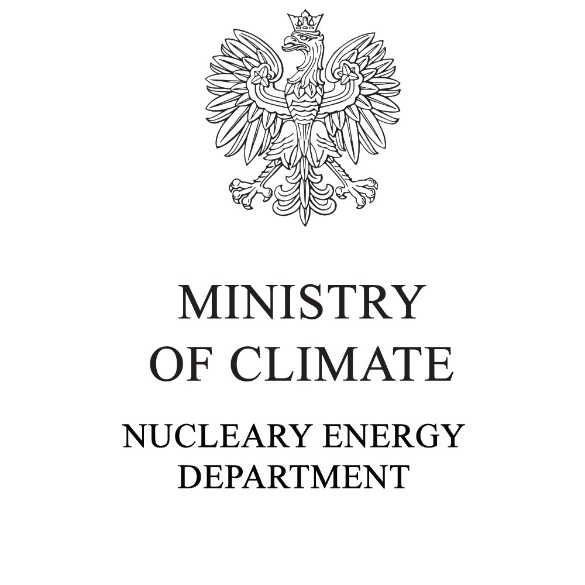 Minister Klimatu i ŚrodowiskaWarszawa, dnia 31-08-2021 r. 